БАТЬКІВЩИНААнатолій КамінчукБАТЬКІВЩИНАОн повзе мурашка,
Он хлюпоче річка.
Не зривай ромашку,
Не топчи травичку


В зелені діброва,
В китицях ліщина.
Глянь, яка чудова
Наша Україна.


Журавлі над лугом
Линуть рівним клином.
Будь природі другом,
Батьківщині – сином.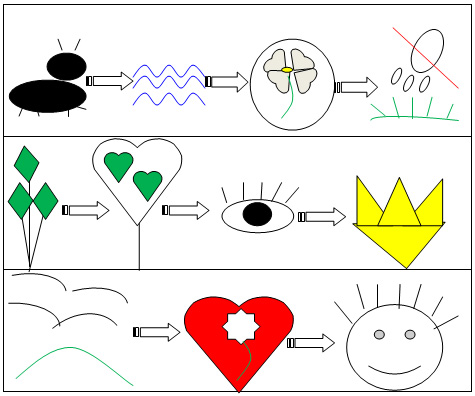 Леонід ТалалайДЕ СТОЯЛО ЛІТО Облітає листя,
Висохла трава.
Дивиться з ялиці 
заспана сова.

Лис послухав тишу,
Обійшов ярок.
Кинувся на мишу,
А спіймав – листок.

Стежечка розмита
Повертає вбік.
Де стояло літо –
Виріс боровик.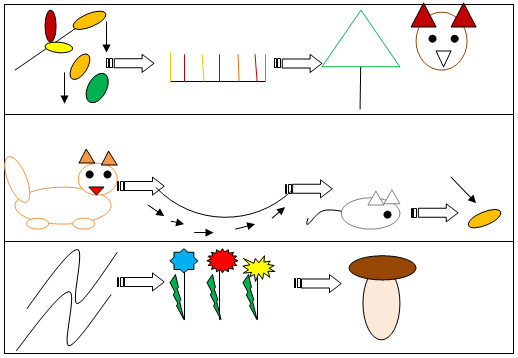 Тарас ШевченкоРЕВЕ ТА СТОГНЕ ДНІПР ШИРОКИЙ Реве та стогне Дніпр широкий,
Сердитий вітер завива,
Додолу верби гне високі,
Горами хвилю підійма.

І блідий місяць на ту пору
Із хмари де-де виглядав ,
Неначе човен в синім морі
Ти виринав, то потопав.

Ще треті півні не співали,
Ніхто ніде не гомонів,
Сичі в гаю перекликались
Та ясен раз у раз скрипів.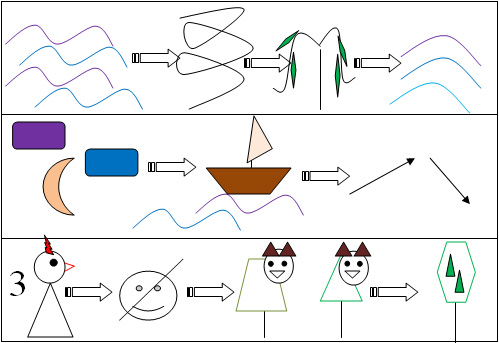 Юрій ШкрумелякМАЛА УКРАЇНКАОй вдягнуся у неділю
У вишивану сорочку,
У червону спідничину
І коралі на шнурочку.

Заплету я свої коси
І візьму віночок з рути,
Ще васильком заквітчаюсь,
Чи від мене кращій бути?

А на нозі чоботята
Червоненькі,сап*янові!
Я маленька українка,
Будьте всі мені здорові!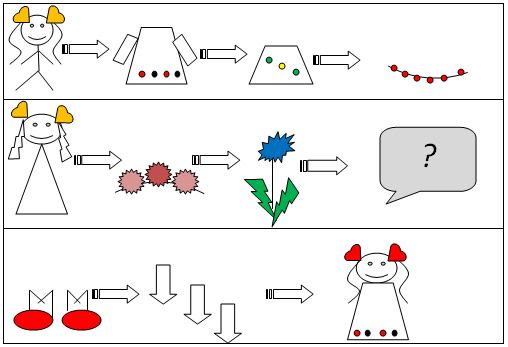 Василь ШевчукГРИБОКБіля дуба ріс грибок-
В капелюшку колобок.
Вмився, усміхнувся,
У листок вдягнувся.

Став під квіткою і жде…
День мина – ніхто не йде.
Гай стоїть – дрімає…
А дітей немає.

Увірвавсь грибку терпець,
Звівся він на корінець,
Звівся та й гукає:
Хто грибків шукає?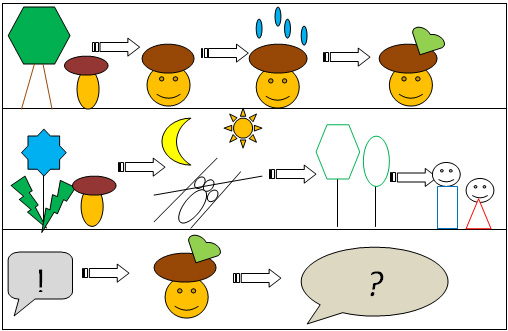 Олекса КобецьЯ ЛЮБЛЮ…Більше,ніж саму себе,
Я люблю свою хатину,

Рідне небо голубе,
Рідну землю – Україну.

Бо мене в цій кращій з хат
Колисала рідна мати,

Вчила перший крок 
ступать,
Перше слово вимовляти.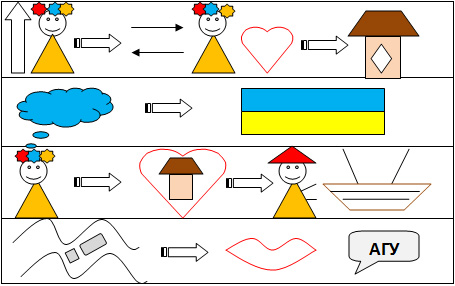 Леся Храплива- ЩурВОСЕНИЯк проходить пресвітла Пречиста,
Шелестить позолочене листя.
І пряде, і пряде безупину
Срібний шовк – дорогу павутину.

Усміхається сонце осіннє,
Мерехтить поміж листом проміння.
І летить понад стерні, над полем
Павутиння ласкаве поволі.

Як проходить пресвітла Пречиста,
Горобина їй сипле намисто.
Україною йде в кожну осінь
З веретеном Предобра і досі.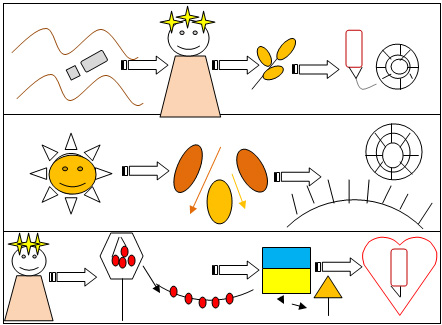 Ніна Мудрик – МрицКАШТАНЯ каштан, 
Тільки- що я проснувсь,
Розбудила мене мама Осінь.

У жупан
Золотистий вдягнувсь,
Тільки ніжки зосталися босі.

Не знайти
Між гіллям чобіток,
А у пальчики зимно, ой Ненько!

Скочу вниз
До громадки діток,
Може, хто заховає в кишеньку.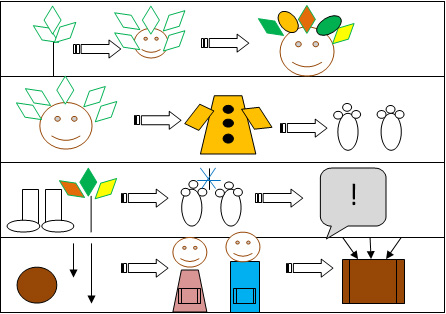 Платон ВоронькоЛИПКАЯ маленька липка,
Виросту велика, - 
Не ламай мене.

Я медовим цвітом
Зацвіту над світом,-
Бережи мене.


Тінь тобі я кину
У гарячу днину,-
Ти шануй мене.

Виростеш за роки,
Підеш в світ широкий,-
Не забудь мене.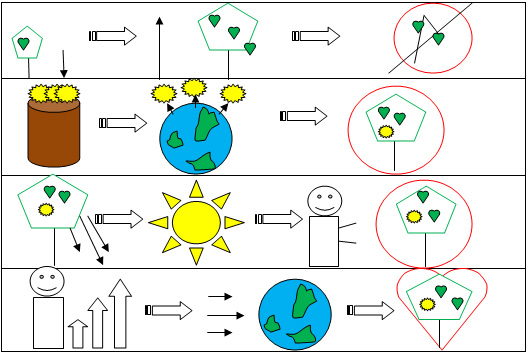 Никифор ЩербінаЯКИЙ ЦЕ КРАЙ?ЗагадкаМи родились у долині
У білесенькій хатині,
Коло вишень і калини.

За хатиною садок
І зелений моріжок,
Там багато є квіток. 

Під горбом ставочок сяє,
Різна рибонька гуляє,
Качка з дітьми пропливає.

Як же зветься гарний край,
Де за ставом степ і гай
Пишно квітнуть, наче рай?
( Україна)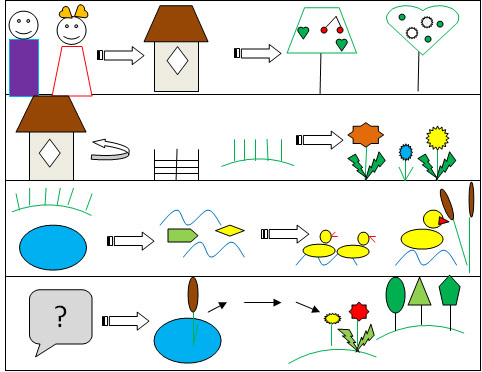 